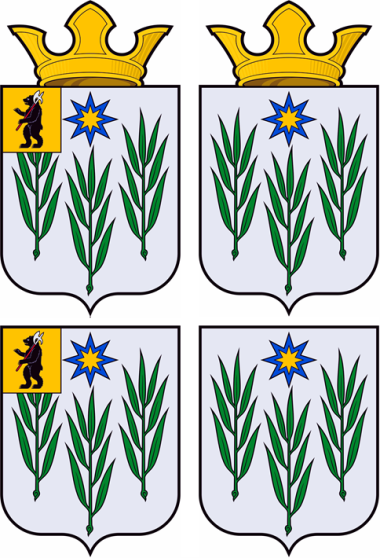 АдминистрацияИвняковского сельского поселенияЯрославского муниципального районаЯрославской областиПОСТАНОВЛЕНИЕО внесении изменений в Постановление № 58 от 25.02.2022 г.«Об утверждении реестра мест (площадок) накопления раздельного сбора отходовна территории Ивняковского сельского поселенияЯрославского муниципального района Ярославской области»Руководствуясь Федеральным законом № 131-ФЗ от 06.10.2003 г. «Об общих принципах организации местного самоуправления в Российской Федерации», Федеральным законом № 89-ФЗ от 24.06.1998 г. «Об отходах производства и потребления», во исполнение полномочий по участию в организации деятельности по сбору (в том числе раздельному сбору) и транспортированию твердых коммунальных отходов, Администрация Ивняковского сельского поселения Ярославского муниципального района Ярославской областиПОСТАНОВЛЯЕТ:1. Внести изменения в Постановление № 58 от 25.02.2022 г. «Об утверждении реестра мест (площадок) накопления раздельного сбора отходов на территории Ивняковского сельского поселения Ярославского муниципального района Ярославской области» дополнив Приложение 1 следующим содержанием:2. Обнародовать постановление путем размещения на официальном сайте Администрации Ивняковского сельского поселения Ярославского муниципального района Ярославской области в информационно-телекоммуникационной сети «Интернет».3. Опубликовать постановление в газете «Ярославский агрокурьер».4. Контроль за исполнением постановления оставляю за собой Буличенко А.В. .5. Постановление вступает в силу с момента подписания.Глава Ивняковского сельского поселения                                             И.И. ЦуренковаЯрославского муниципального района Ярославской областиОт 04.05.2022 г.№ 1343Ярославский районп. Ивняки, ул.Центральная у дома № 9ООО «ТргВторма»асфальт31/3РСОзакрытаяМКД4Ярославский районп. Ивняки, ул.Центральная у дома № 9 (со стороны магазина»Пятерочка»ООО «ТргВторма»асфальт31/3РСОзакрытаяМКД